СООБЩЕНИЕ   НА   ШПО ИСПОЛЬЗОВАНИЕ ИНФОРМАЦИОННЫХ ТЕХНОЛОГИЙ В ПРОЦЕССЕ РАЗВИТИЯ И ОБУЧЕНИЯ ДОШКОЛЬНИКОВ.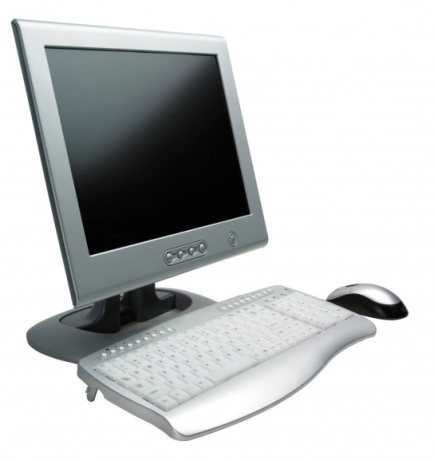 СЕРПУХОВ 2011       Социально-экономическое развитие современного общества неразрывно связано с научно-техническим прогрессом. Информационно- коммуникационные технологии прочно входят во все сферы жизни человека. Соответственно, система образования предъявляет новые требования к воспитанию и обучению подрастающего поколения, внедрению новых подходов, которые должны способствовать не замене традиционных методов, а расширению их возможностей. Это нашло отражение во многих документах, которые приняты правительством Российской Федерации. Так, например, в «Концепции модернизации российского образования на период до 2010 года», в главе 2, посвященной приоритетам образовательной политики говорится следующее: «Для достижения нового качества образования будет осуществляться информатизация образования и оптимизация методов обучения», в программе «Столичное образование-5» также поставлены задачи по оснащению и использованию в воспитательно-образовательном процессе ИКТ. 
      В современном мире сложно стоять на месте, поэтому, хотим мы этого или не хотим, но ИКТ прочно входят в воспитательно-образовательный процесс дошкольных учреждений.
Следовательно, творческим педагогам, стремящимся идти в ногу со временем необходимо изучать возможности использования и внедрения новых ИКТ в свою практическую деятельность. В дошкольных  учреждениях  использование ИКТ позволит модернизировать учебно-воспитательный процесс, повысить эффективность, мотивировать детей на поисковую деятельность, дифференцировать обучение с учетом индивидуальных особенностей детей. И  задача  педагогов заключается в создании системы и методики использования информационно-коммуникационных технологий, которые будут способствовать развитию ребенка и не навредят его здоровью.                                             В настоящее время в системе дошкольного образования происходят значительные перемены. Успех этих перемен связан с обновлением научной, методической и материальной базы обучения и воспитания. Одним из важных условий обновления является использование новых информационных технологий, в первую очередь компьютеров. Необходимо отметить, что использование новых информационных технологий в детском саду предусматривает не обучение детей школьным основам информатики и вычислительной техники, а преобразование предметно-развивающей среды ребенка, создание новых, научно обоснованных средств, для его развития. Новые информационные технологии используют в дошкольном образовании с целью совершенствования методики управления детским садом, а также обновления форм и методов работы с детьми. Установлено, что при соответствующем подходе многие направления, задачи и содержание воспитательно-образовательной работы с детьми могут быть обеспечены развивающими компьютерными играми. Министерство образование России обращает внимание на то, что новые информационные технологии, могут входить в дошкольное образование наравне с традиционными средствами развития и воспитания детей через игру, конструирование, художественную и другие виды деятельности, но ни в коем случае не заменять их. Одним из главных вопросов, связанных с компьютеризацией дошкольного образования, является изучение влияния ЭВМ на организм, психическое состояние и развитие ребенка. В результате изучения воздействий, оказываемых компьютером на самочувствие, работоспособность и здоровье детей, был определен безопасный режим, нормирована длительность и методика организации компьютерных игр в детском саду, продуманы и разработаны соответствующие условия организации "рабочих мест" ребенка, требования к освещенности помещений, рекомендации по приобретению, установке и содержанию техники.                                                                                                                                                                                                                 Дозированное применение информационных технологий в дошкольном образовании вполне может способствовать решению такой задачи, как формирование различных знаний об окружающем мире, стимулирование коммуникативной, познавательной, игровой активности детей, не заменяя, а дополняя традиционные способы организации деятельности дошкольников.Области применения информационных компьютерных технологий для развития дошкольников.Использование компьютера для обучения и развития детей дошкольного возраста можно условно разделить на непосредственное и опосредованное обучение.Опосредованное обучение и развитие.Использование глобальной сети Интернет:Современное образование трудно представить себе без ресурсов Интернета.  Сеть Интернет несёт громадный потенциал образовательных услуг. Электронная почта, поисковые системы, электронные конференции становятся составной частью современного образования. Возможности, предоставляемые сетевыми электронными ресурсами, позволяют решить ряд задач, актуальных для специалистов, работающих в системе дошкольного образования.Во-первых, это дополнительная информация, которой по каким-либо причинам нет в печатном издании.Во-вторых, это разнообразный иллюстративный материал, как статический – иллюстрации по развитию речи, математике, ознакомлению с окружающим, так и динамический (анимации, видеоматериалы для показа детям и родителям).В-третьих, в информационном обществе сетевые электронные ресурсы - это наиболее демократичный способ распространения новых методических идей и новых дидактических пособий, доступный методистам и педагогам независимо от места их проживания и уровня дохода.Использование Интернет-ресурсов позволяет сделать образовательный процесс для старших дошкольников информационно емким, зрелищным, комфортным.Информационно-методическая поддержка в виде электронных ресурсов может быть использована во время подготовки педагога к занятиям, например, для изучения новых методик, при подборе наглядных пособий к занятию.Использование компьютера для ведения документации.Непосредственное обучение.Использование развивающих компьютерных программ.Существующие на рынке обучающие программы для дошкольного возраста можно классифицировать следующим образом:1. Игры для развития памяти, воображения, мышления и др.;2. "Говорящие" словари иностранных языков с хорошей анимацией;3. АРТ-студии, простейшие графические редакторы с библиотеками рисунков;4. Игры-путешествия, "бродилки";5. Простейшие программы по обучение чтению, математике и др.Использование таких программ позволяет не только обогащать знания, использовать компьютер для более полного ознакомления с предметами и явлениями, находящимися за пределами собственного опыта ребенка, но и повышать креативность ребенка, а умение оперировать символами на экране монитора способствует оптимизации перехода от наглядно-образного к абстрактному мышлению; кроме этогоиндивидуальная работа с компьютером увеличивает число ситуаций, решить которые ребенок может самостоятельно.Использование мультимедийных презентаций.Мультимедийные презентации позволяют представить обучающий и развивающий материал, как систему ярких опорных образов, наполненных исчерпывающей структурированной информацией в алгоритмическом порядке. В этом случае задействуются различные каналы восприятия, что позволяет заложить информацию не только в фактографическом, но и в ассоциативном виде в память детей.Использование на занятиях мультимедийных презентаций позволяет построить учебно-воспитательный процесс на основе психологически корректных режимов функционирования внимания, памяти, мыслительной деятельности, гуманизации содержания обучения и педагогических взаимодействий, реконструкции процесса обучения и развития с позиций целостности. Тем не менее хочется отметить следующее: Нередко происходит перенасыщение анимацией, слайдами, перегруженность рисунками.Не каждый педагог обладает квалификацией для работы с компьютером.Недостаточная оснащенность дошкольных учреждений.Несоблюдение санитарно-эпидемиологических правил.Высокая цена на мультимедийное оборудование.Недостаток помещений.Нельзя использовать мультимедийные технологии на каждом занятии, т.к. при подготовке и организации таких занятий от педагога, а также от детей, требуется больше интеллектуальных и эмоциональных усилий, чем при обычной подготовке. А кроме того, при частом использовании ИКТ у детей теряется особый интерес к таким занятиям.
В заключение хотелось бы отметить, что какими бы положительным, огромным потенциалом не обладали информационно-коммуникационные технологии, но заменить живого общения педагога с ребенком они не могут и не должны.Таким образом:Компьютер в детском саду является элементом развивающей среды. Именно при таком понимании проблемы внедрение новых информационных технологий  обучение приобретает гуманитарный развивающий характер.Компьютер может быть использован в работе с детьми старшего дошкольного возраста  на занятиях по развитию речи, элементарным математическим  представлениям, обучению грамоте, но при безусловном соблюдении физиолого-гигиенических, эргономических и психолого–педагогических ограничительных и разрешающих норм и рекомендаций.Рекомендуется применять компьютерные игровые развивающие и обучающие программы, адекватные психическим психофизиологическим возможностям ребёнка.Необходимо вводить современные информационные технологии в систему дидактики детского сада, т.е. стремиться к органическому сочетанию традиционных и компьютерных средств в обучении и развитии личности ребёнка.